Temat zapisz w zeszycie z datą 10.06.2020Temat: Graniastosłup prosty.Cel:wiem, jak wygląda graniastosłupumiem rysować graniastosłupPrzykłady graniastosłupów: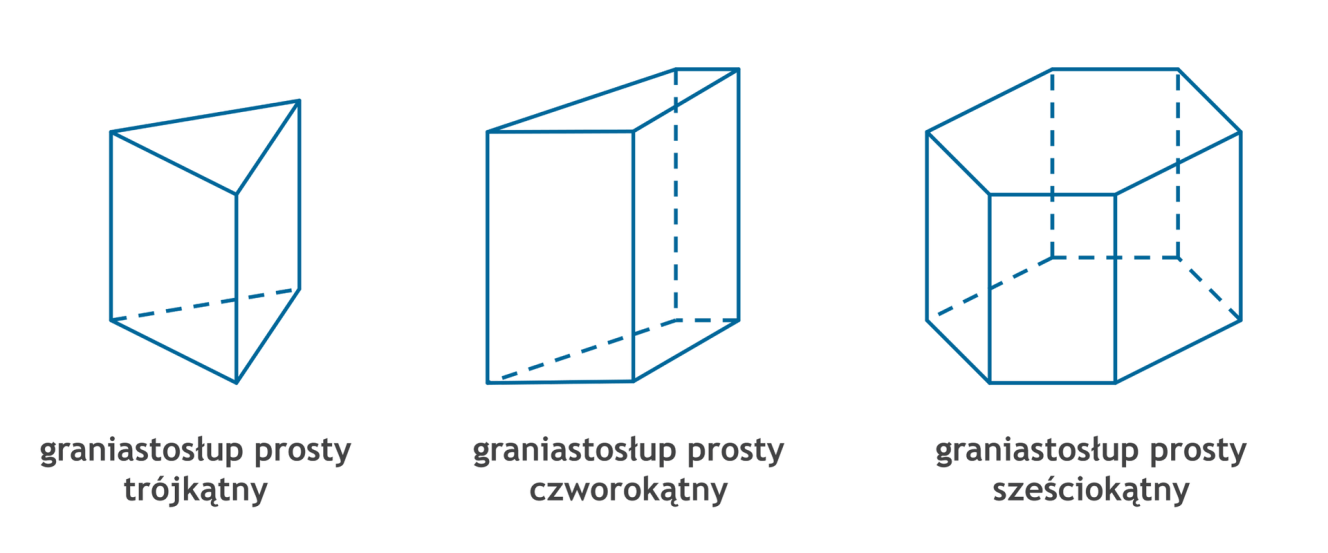 Podstawami takich brył mogą być dowolne wielokąty: trójkąt, trapez czy sześciokąt.W każdym graniastosłupie prostym ściany boczne są prostopadłe do podstaw. Wysokość graniastosłupa prostego jest też jego krawędzią boczną.Elementy graniastosłupa prostego: (przerysuj do zeszytu)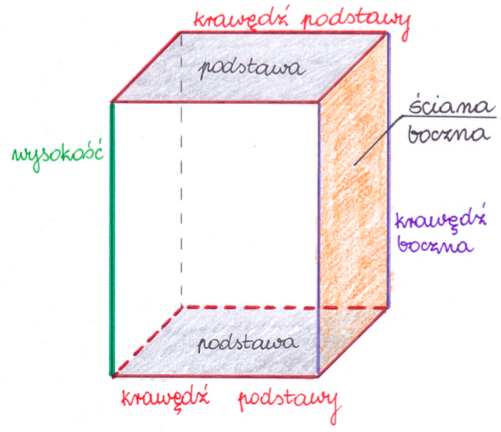 Samodzielnie wykonaj zadania:Zadanie 2 str. 262Zadanie 5 str. 263Miłej pracy  